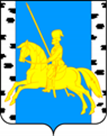 АДМИНИСТРАЦИЯ БЕРЕЗОВСКОГО МУНИЦИПАЛЬНОГО РАЙОНАКРАСНОЯРСКОГО КРАЯПОСТАНОВЛЕНИЕ«_25_»__04__2024 г.                   пгт. Березовка                                     №_544__                                             О внесении изменений в  постановление администрацииБерезовского районаВ целях приведения действующих актов в соответствие с особенностями работы государственных, региональных и иных информационных систем, в соответствии с Федеральным законом от 13.07.2020 № 189-ФЗ «О государственном (муниципальном) социальном заказе на оказание государственных (муниципальных) услуг в социальной сфере» (далее – Федеральный закон), Федеральным законом от 29.12.2012    № 273-ФЗ «Об образовании в Российской Федерации», постановлением администрации Березовского района от 01.06.2023 № 754 «Об организации оказания муниципальных услуг в социальной сфере на территории муниципального образования» администрация Березовского района, руководствуясь Уставом Березовского района, ПОСТАНОВЛЯЮ:Внести следующие изменения в постановление администрации Березовского муниципального района  от 10.07.2023 № 938 «О некоторых мерах правового регулирования вопросов, связанных с оказанием муниципальной услуги «Реализация дополнительных общеразвивающих программ» в соответствии с социальными сертификатами»:1.1. В Правилах формирования в электронном виде социальных сертификатов на получение муниципальной услуги «Реализация дополнительных общеразвивающих программ» и реестра их получателей, являющихся приложением № 1 к постановлению:1) абзац 4  пункта 1.2 изложить в следующей редакции:«3) исполнитель муниципальных услуг (далее - исполнитель услуг) - юридическое лицо, в том числе государственное (муниципальное) учреждение, либо индивидуальный предприниматель - производитель товаров, работ, услуг, включенный в реестр исполнителей муниципальной услуги «Реализация дополнительных общеразвивающих программ» в соответствии с социальным сертификатом на основании соглашения, заключенного по результатам отбора исполнителей услуг в соответствии с Федеральным законом № 189-ФЗ (далее – соглашение в соответствии с сертификатом)»;2) абзац третий пункта 1.4 Правил изложить в следующей редакции:«Норматив обеспечения (номинал) социального сертификата, объем обеспечения социальных сертификатов устанавливаются программой персонифицированного финансирования, утверждаемой нормативным правовым актом уполномоченного органа ежегодно до начала очередного финансового года, определяемого как период действия программы персонифицированного финансирования»;3) пункт 2.4 изложить в следующей редакции:«Социальный сертификат после его формирования или изменения информации, содержащейся в нем, подписывается электронной подписью лица, имеющего право действовать от имени уполномоченного органа».1.2. В Порядке формирования реестра исполнителей муниципальной услуги «Реализация дополнительных общеразвивающих программ» в соответствии с социальным сертификатом, являющимся приложением № 2 к постановлению:1) пункт 2.7 дополнить новым абзацем четвертым следующего содержания:«Заключение соглашения в соответствии с сертификатом осуществляется в порядке и в сроки, установленные постановлением администрации муниципального образования в соответствии с частью 3 статьи 21 Федерального закона от 13.07.2020 № 189-ФЗ «О государственном (муниципальном) социальном заказе на оказание государственных (муниципальных) услуг в социальной сфере».2) в пункте 4.4 слово «направляет» исключить.Контроль за исполнением постановления оставляю за собой.Постановление вступает в силу в день, следующий за днем официального опубликования в районной газете «Пригород»,  распространяется на правоотношения,  возникшие с 01.01.2024,   подлежит размещению на официальном сайте Березовского муниципального района berezovskij-mo-r04.gosweb.gosuslugi.ru.Исполняющий полномочия Главы района                                                                                Е.В. Мамедова